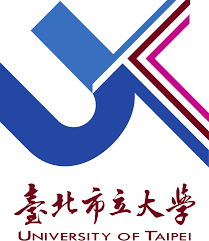 Dual Master’s Degree Program AgreementBetweenUniversity of Taipei, TaiwanandThe Partner University’s Name, Name of the CountryDepartment: Name of the Department, University of Taipei (UT) Department: Name of the Department, The Partner University’s Name (Abbreviation) ObjectiveBased on Memorandum of Understanding between two educational institutions, University of Taipei (hereinafter “UT”) and the Partner University’s Name (hereinafter “Abbreviation of the Partner University’s Name”) agree to develop the Dual Degree Program Agreement (hereinafter “the Agreement”), aiming to cultivate international workforce, to provide students with an educational opportunity and to boost their competitiveness in the international workplace. Program NameThis dual degree program is named as “UT-Abbreviation of the Partner University’s Name Dual Master’s Degree Program (hereinafter “Program”). Eligibility, Application Procedure, and Selection ProcessApplicant’s qualifications, application procedure, selection process will be resolved through the consultation between the two universities. On the annual basic, Program shall allow each university to send [number] students maximum. Credit Transfer and Acceptance      Explicit list of the courses run by the two universities is attached as a reference to credit transfer.The home university determines whether or not the courses the participants take at the host university will be granted.The two universities need to list the courses as a reference to credit transfer so that participants of this Program can meet graduation requirements. Length of Study and Credit HoursA period of study at two universities required to satisfy the requirements for this Program will be resolved through the consultation between the two universities.Students who meet bilateral graduation qualifications may receive bilateral degrees. The academic term for the Dual Master’s Degree Program shall be in accordance with the following regulations:The academic term for a master’s degree shall be no less than two semesters at UT and 12 months in total at two universities.The credits and course hours of the two universities shall be combined, but the credits taken at each university shall meet at least one-third of the total credits. Thesis Supervision (If needed)The supervision of thesis will be resolved through the consent between faculty members from the two universities. The Dual Master’s Degree cooperation requires the signatures of both of the cooperating universities to be implemented.The Agreement for Co-Advising of Master’s Thesis shall include the following matters:Student’s nameAdvisor’s nameThesis titleDuration of study and academic terms in the two universities (shall not violate Article V of this agreement and the related laws and regulations)Language used in thesis and abstract writingComposition of the thesis defense committee and oral defense regulationsPublication of Papers and Ownership of Intellectual Property.Annulment or modification of the Agreement for Co-Advising of Master’s Thesis 
 Degree ConferralUpon successfully completing the Dual Master’s Degree Program, participating students who meet graduation requirements for this Program will be conferred accredited degrees from UT, Republic of China (Taiwan) and an accredited degree from Abbreviation of the Partner University’s Name, Name of the Country.  Matriculation, Registration for Courses, and Grading The process of matriculation and registration for courses, grading, suspension, and resumption shall conform to the academic policies of the two universities.UT and Abbreviation of the Partner University’s Name staff are responsible for advising students in course registration. An official transcript or the progress report from the host university must be received by the home university upon successful completion of the semester. Tuition and Fees Participants of this Program are required to pay the tuition and any relevant fees to the university where they register in a given academic year.UT participants of this Program study at Abbreviation of the Partner University’s Name shall also enroll at UT and pay the required fees.Dorm fees at the host university are paid by participants of this Program. Health and Injury Insurance PolicyParticipants of this Program are required to purchase appropriate health and injury insurance. Effectiveness, Modification, and TerminationThis Agreement shall take effect on the date of final signature. This Agreement may be terminated according to the same terms set forth in Memorandum of Understanding between UT and Abbreviation of the Partner University’s Name. If either university intends to terminate or to modify this Agreement, a written notice should be given to the other university six (6) months prior to the desired effective date of termination.If terms and conditions are not mentioned in this Agreement, the parties to this Agreement hereby agree to consult under terms of MOU between the two universities.                        (Signature)                           (Signature) Chair, Name                                Chair, NameDepartment Name                         Department NameUniversity of Taipei                        The Partner University’s NameDate:__________________________          Date:_______________________                        (Signature)                           (Signature)President, Hsia-Ling Tai                      President, NameUniversity of Taipei                        The Partner University’s NameDate:__________________________          Date:_______________________AddendumProposed Study PlanYear 1*Type: Required(R)/Elective(E)Year 2Year (__)Course at UTType*CreditTransferrable courses at Partner University’s NameType*CreditNoteCourse at UTType*CreditTransferrable courses at Partner University’s NameType*CreditNoteCourse at UTType*CreditTransferrable courses at Partner University’s NameType*CreditNote